システム運用保守における委託管理の手引き令和4年4月1日デジタル統括室はじめに本市では、ほぼすべての定型業務がシステム化され、運用保守業務の多くが委託されています。一方で、業務委託が長期に及ぶことで、システム管理が委託業者任せになりやすく、システムのブラックボックス化につながることが懸念されます。システムを安定稼働させるため、システムの状態を正しく把握し、委託業者を適切に管理・監督することで安定的なシステム運用保守を実施していくことが求められています。本手引きには、委託業者を適切に管理・監督するうえで必ず実施すべき作業やポイントを記載しています。調達の際には、仕様書に本手引きに記載の内容に必ず応じる旨を記載し、契約後は定期的に対応状況を確認してください。運用保守業務を委託した際の管理責任発注者である本市職員は、運用保守業務に関する一連の作業を委託業者に任せたままにするのではなく、発注者としての役割と責任を果たすとともに、システム管理者としてシステムの現況を正確に把握するために、職員及び委託業者それぞれの役割を明確にしたうえで、本市側が主体性を持って運用保守業務に携わっていく必要があります。運用保守業務を委託するにあたっては、安定的なシステム運用保守を実施するため、次の事項を実施し、委託業者を適切に管理・監督しなければなりません。委託業者が実施する運用保守業務に係る手続を整備し、作業計画や作業結果の承認・確認を適時に実施する。運用保守作業の工数実績把握を確実に行い、経費見積りや経費支出を適切に実施する。委託業者に対する情報セキュリティ対策の実施状況の確認内容や確認方法等を定め、確実に実施する。次ページより、職員がこれらを管理・監督するための作業やそのポイントを説明していきます。運用保守業務の全体像運用保守業務の一連の流れは下図のとおりです。システムを安定稼働させるために必要な作業や発生した障害の復旧対応、セキュリティの対策状況の把握などを委託業者と共に行っていきます。職員が主体性を持って運用保守業務を実施していくために最も重要なことは、委託業者に作業内容や作業結果の報告を求め、承認・確認することです。それぞれの作業において、どのように委託管理を実施するのか順に確認してください。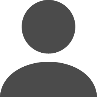 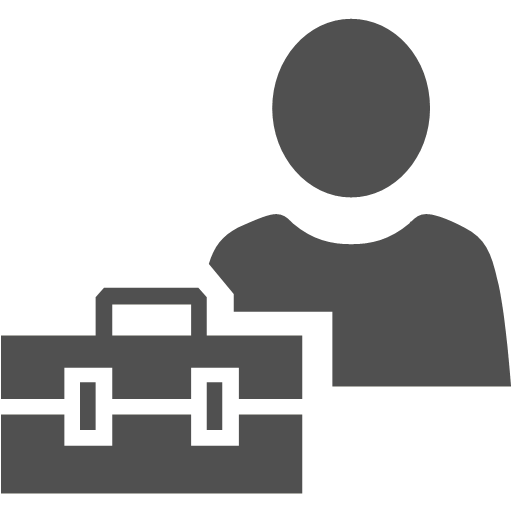 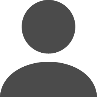 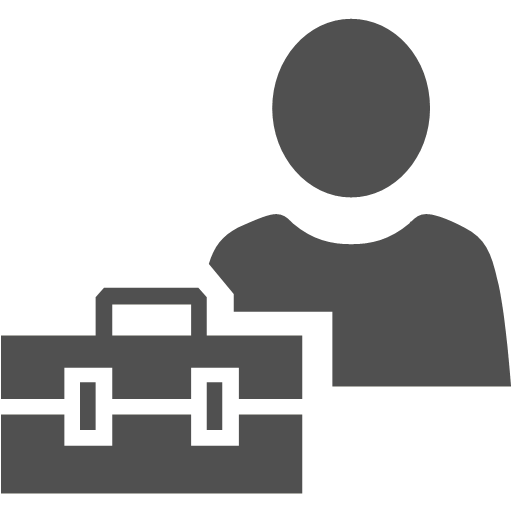 運用保守計画の作成仕様書に定めた作業について、システムの特性に応じて、「いつ」、「だれが」、「どのように」実施するのかを委託業者と協力して運用保守計画書にまとめます。運用保守計画書は、契約期間を通して運用保守を実施していく際の「ルール」となります。委託業者を管理・監督するうえで依頼や指導などする際の根拠にもなりますので非常に重要です。運用保守計画書には次の事項を記載し、本市と委託業者で確認します。本手引きに「サンプル：運用保守計画書構成例」を添付していますので、参考にしてください。運用保守作業の管理本市は、委託業者が運用保守計画に基づき適切に作業しているか管理を行います。※突発的に追加作業が必要となった場合であっても、上記と同様に対応を行います。作業内容の詳細については、定例会議や個別打ち合わせで次の事項について説明を求め、確認を行います。本手引きに「サンプル：作業申請書兼報告書」を添付していますので参考としてください。障害時の管理システム障害は予期せず発生します。システム障害の発生時には運用保守計画に定めた連絡体制や連絡手順に沿って、委託業者と緊密に連携して対応し、復旧対応から恒久対応まで一貫した管理を行います。障害対応の詳細については、定例会議や個別打ち合わせで次の事項について説明を求め、確認を行います。本手引きに「サンプル：障害管理票」を添付していますので、参考用してください。セキュリティ対策状況の管理業務委託により委託業者が取り扱うことになる本市の情報を保護するため、本市は、委託業者の情報セキュリティ対策が適切に実施されているか、対策に是正するところはないかなどセキュリティ対策状況の管理を行います。セキュリティ対策状況の詳細については、定例会議や個別打ち合わせで次の事項について説明を求め、確認を行います。なお、セキュリティ事故の対応については別途説明を求め、状況を把握してください。定例会等の開催定期的に会議を開催し、運用保守計画に定めた作業の進捗状況、課題、委託業者等における情報セキュリティの状況、SLAの遵守状況や工数実績などの運用保守状況を把握するとともに、次の会議までに実施する作業を決定します。定例会議の詳細については、次の事項について説明を求め、確認や依頼を行います。作業の工数実績に乖離がある場合は、適正な工数となるよう今後の契約を見直す必要があります。また、セキュリティ報告やSLA報告の内容に問題がある場合は改善するよう求め、改善内容について報告を受けます。改善内容に問題なければ、承認します。作業実績の管理にあたっては、本手引きに「サンプル：作業実績管理表」を添付していますので、参考にしてください。運用実績の共有本市では、複数の委託業者へシステム運用・保守を業務委託しており、委託業者に求める仕様にばらつきが見られる状況となっています。このため、各システムの運用保守作業の実績等を収集し、集約した情報を共有することで他と比較して契約内容や委託業者の対応に過不足が無いか把握するとともに、委託業者と交渉をする際の根拠資料として活用できるよう下図の仕組みを設けます。毎年度、デジタル統括室において対象システムを選定し、運用実績の提供を依頼しますので、ご協力をお願いします。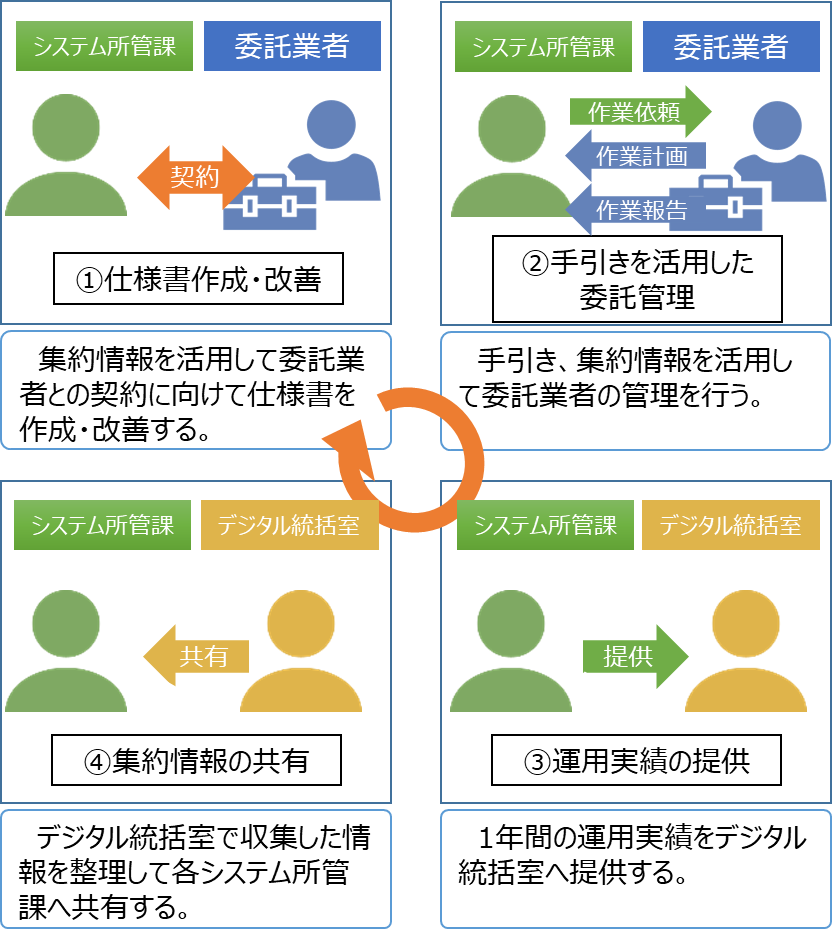 改定日付改定概要令和2年4月1日新規作成令和4年4月1日組織名変更に伴う変更運用実績の提供対象を、選定した物とするよう明記カテゴリ記載事項記載する内容ポイント全般運用保守の実施体制・役割本市と委託業者それぞれの体制及び役割を記載します。体制は平常時と障害復旧などの緊急時の体制を決めます。全般連絡方法勤務時間内の連絡窓口と、業務時間外の緊急連絡先を記載します。業務時間外にシステム障害が発生した場合や、業務時間外に予定していた作業中に問題が発生した場合など、緊急度に応じて連絡範囲を決めます。全般会議運用保守の状況について、定期的に報告を受ける会議体を記載します。また、システム障害などの緊急時等に随時開催する会議体も併せて記載します。「8　定例会等の開催」に記載の内容の説明を求め、議事録等で職員が承認します。全般SLA本市と委託業者間で合意したサービスレベルや評価手法を記載します。【サービスレベル例】　障害時のサービス復旧時間障害の発生回数限度サービスレベルの設定にあたっては、システムの特性（障害発生時において市民サービスへの影響が大きいものなど）などを考慮して記載します。サービスレベルの遵守状況については、定期的にモニタリングし、評価に備えます。作業実施年間運用保守計画仕様書に定めた年間の作業について、定例作業と随時作業に分けてスケジュールを記載します。【スケジュール分類例】年間(定期的に実施するもの)月次(特定の月に実施するもの)随時(不定期に実施するもの)仕様書に定めた内容をすべて反映します。作業実施運用保守作業の手続き定例作業を行う場合と、随時作業を行う場合の手続きの流れを記載します。「5　運用保守作業の管理」に記載の内容の説明を求め、職員が承認する手順とします。タイミング説明/報告を求める事項ポイント作業計画作業内容（目的・手順　等）作業の安全性作業の予定工数サービスへの影響（システムの停止時間・他システムへの影響　等）作業内容が本市の求める範囲となっており、過不足なく適正な作業計画かつ工数となっているか確認します。作業後に影響がでないよう十分に準備され、作業の安全性が確保されているか確認します。作業結果作業結果作業の実績工数作業計画どおり作業が実施されたかを確認します。結果に問題が生じた場合は、対策が検討され、確実に改善されるか確認・フォローします。タイミング説明/報告を求める事項ポイント障害発生発生日時発生場所発見者（発見部署）障害概要影響範囲障害発生時には、第一に市民や他システム等への影響有無、影響を受けた利用者数、利用可能な機能と利用不可な機能などから、障害の規模を把握します。障害状況の把握のため、エラーメッセージ、画面ショット等を可能な限り入手します。復旧対応障害原因(一次）復旧作業に伴うサービスへの影響復旧方法復旧手順復旧目安時間類似処理箇所の調査・対応復旧対策が障害復旧を確実に行えるものとなっているか確認します。障害の類似箇所についても影響を調査し、問題があれば合わせて対応します。恒久対応障害原因(根本）再発防止策対応計画根本原因が判明しており、恒久対応が再発防止を確実に行えるものとなっているか確認します。　対応計画が適切なタイミングで実施されることを確認します。管理対象説明/報告を求める事項ポイントセキュリティ事故発生の把握セキュリティ事故発生時におけるシステム側の対応手順【例】連絡ルート連絡までの時間報告内容個人情報有無発生日時発生場所発見者（発見部署）事故概要
※本内容は、必ず情報セキュリティ実施手順に記載します。セキュリティ事故が発生した場合（疑われる場合も含む）、速やかに報告するルールとなっているか確認します。※セキュリティ事故に対する本市対応については「情報セキュリティ対策基準」を参照特権IDの管理特権IDの管理方法【例】特権IDの管理体制発行手続きアクセスログの採取と分析特権IDは必要最小限、個人単位で発行します。特権IDを「だれが」、「いつ」、「どのような目的で」利用したかを検証可能にするよう依頼します。利用IDの管理アクセスログの採取と分析イレギュラーなアクセスを発見します。委託業者のセキュリティ対策委託業者のセキュリティ実施内容【例】組織・体制及び役割・責任情報資産等の管理物理的セキュリティ人的セキュリティ技術的セキュリティ運用本市のセキュリティ対策基準に準拠していることを確認します。再委託業者のセキュリティ対策再委託業者へのセキュリティ対策の徹底とその実施状況契約で定めたセキュリティ対策が再委託業者においても確実に実施されているか確認します。タイミング説明/報告を求める事項ポイント作業報告当月の作業実績(作業結果、工数)翌月の作業予定(作業内容、予定工数)運用保守計画に沿った作業内容か確認します。翌月の作業予定に関して認識が合っているか確認します。障害報告障害内容対応状況根本原因の調査状況や、恒久対応の検討状況を確認します。恒久対応計画が適切なタイミングで実施されることを確認します。セキュリティ報告特権IDの発行・アクセス状況不正な特権IDの利用有無を確認します。特権IDの利用時は、正当な理由があるか確認します。セキュリティ報告利用者IDのアクセス状況イレギュラーなアクセス有無を確認します。セキュリティ報告委託業者のセキュリティ対策状況委託業者へのセキュリティ対策の徹底とその実施状況を確認します。セキュリティ事故が発生した場合は、再発を防止するために、技術的再発防止策や人的再発防止策の実施状況を確認します。セキュリティ報告再委託業者のセキュリティ対策状況再委託業者へのセキュリティ対策の徹底とその実施状況を確認します。SLA報告サービスレベル実績値障害時のサービス復旧時間、障害の発生回数等の実績報告を求め、SLAの遵守状況を確認します。遵守できていない場合は、対策が示されているか確認します。